ESTUDIOTIPO DE ESTUDIOMEDIDAD DE ASOCIACIÓNFORMULASSESGOSNIVEL DE EVIDENCIAENSAYO CLINICO Estudio prospectivo, comparativo, longitudinal, experimental aleatorio ciego y en ocasiones experimental, aleatorio, ciego y en ocasiones estratificado.-Tiene la finalidad de comparar el efecto y el valor de una intervención en contra de un grupo control o testigoRiesgo Relativo (RR)Riesgo Absoluto (RA)Sesgo de publicación -Sesgo de selección -Sesgo de medida - Sesgo de confusión  1 AMETANALISISAnálisis estadístico del conjunto de resultados obtenidos en diferentes ensayos clínicos sobre una misma cuestión, con la finalidad de evaluarlos de manera conjunta.Típicos estadísticos de asociación son la regresión y la correlación, que a su vez se divide en datos cardinales y ordinales.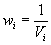 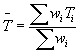 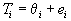 Los dos principales problemas metodológicos de los metaanálisis son la posible heterogeneidad de los ensayos clínicos agregados y el llamado sesgo de publicación1 ATAMIZAJEDe revisión prospectivo..Sesgo de anticipación 